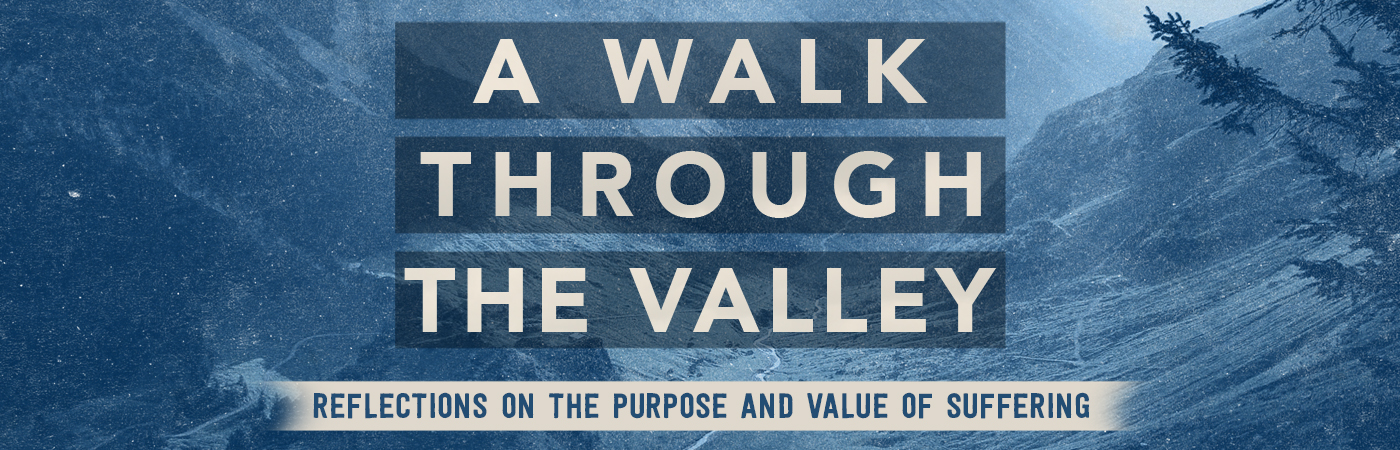 Suffering Provides an Eternal Perspective for LivingRomans 8:18-39 Pastor Bill Curtis | September 3, 2017Sermon Notes
Personal suffering creates a                                 for heaven. 18-25Personal suffering compels us to                       on God. 26-27Personal suffering equips us to                         God’s purposes. 28-39